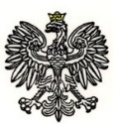 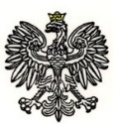            Warszawa, dnia 8  marca 2022 r.    Dotyczy: postępowania  w trybie podstawowym na świadczenie usług telekomunikacyjnych w zakresie mobilnego dostępu do Internetu w sieci komórkowej Wykonawcy wraz z dostawą nieaktywnych kart SIM (Nr postępowania: WZP-516/22/38/Ł)Wydział Zamówień Publicznych KSP, działając w imieniu Zamawiającego, 
na podstawie art. 284 ust. 1-2 ustawy z dnia 11 września 2019 r. Prawo zamówień publicznych  (tj. Dz.U. z 2021r. poz. 1129 ze  zm.) zwanej dalej ustawą, uprzejmie informuje o treści pytań zadanych przez Wykonawców  i  zgodnie z  art. 284 ust. 6 informuje  o udzielonych przez Zamawiającego wyjaśnieniach. Pytanie nr 1: Czy Zamawiający potwierdza, że w przypadku wyboru oferty Wykonawcy prowadzącego działalność w formie spółki akcyjnej, część komparycyjna Umów poświęcona Wykonawcy, będzie obejmować wszelkie dane wymagane przez art. 374 § 1 Ksh?Odpowiedź na  pytanie  nr 1:Tak Zamawiający potwierdza. Pytanie nr 2: „§ 7, ust 3 projektu umowy /dot. zadania 2/ wskazuje: „Zamawiający zastrzega sobie prawo do dochodzenia odszkodowania uzupełniającego, przewyższającego wartość kar, do wysokości rzeczywiście poniesionej szkody” - przywołana regulacja daje Zamawiającemu nieograniczone uprawnienie do dochodzenia należności, z tego względu określenie maksymalnej wysokości odszkodowania i kar umownych powoduje brak możliwości po stronie Wykonawcy oceny ryzyka związanego z realizacją umowy. W świetle powyższego Wykonawca zwraca się o potwierdzenie, że Zamawiający wyraża zgodę na uzupełnienie zapisu, poprzez wskazanie, że łączna wysokość odszkodowania wraz z naliczonymi karami nie przekroczy całkowitej wartości umowy. Wykonawca zwraca uwagę, że wskazanie maksymalnej wysokości odszkodowania umożliwia określenie ryzyka związanego z realizacją umowy. Czy Zamawiający doprecyzuje zapis umowy?”Odpowiedź na  pytanie  nr 2:Zamawiający  podtrzymuje zapisy  SWZ. Pytanie nr 3: „Zgodnie z treścią § 7, ust 5 projektu umowy /dot. zadania 2/: „Zamawiający zastrzega sobie prawo do potrącania kar z wynagrodzenia (z faktur) wystawianych przez Wykonawcę bez konieczności odrębnego wzywania Wykonawcy do ich zapłaty. Zamawiający poinformuje Wykonawcę o wysokości i powodach naliczenia kary” - w celu uniknięcia w tym zakresie nieporozumień Wykonawca wnosi o potwierdzenie, że ewentualne naliczenie i potrącenie kar umownych poprzedzone zostanie postępowaniem, które potwierdzi prawidłowość naliczania kar umownych. Powyższe wynika z okoliczności, że kara umowna powinna przysługiwać Zamawiającemu tylko i wyłącznie w przypadku, gdy niewykonanie lub nienależyte wykonanie zobowiązania nastąpiło z winy Wykonawcy, co w praktyce oznacza konieczność istnienia procedury, w toku której Strony mają możliwość przedstawienia swojego stanowiska. Czy Zamawiający doprecyzuje zapis umowy?Odpowiedź na  pytanie  nr 3:Zamawiający  podtrzymuje zapisy  SWZ. Pytanie nr 4:  " W związku z § 11 ust. 4, 5, 6, 9, 10, 11 projektu umowy /dot. zadania 2/, Wykonawca zaznacza, że błędnie wskazano na powierzenie danych, w trybie art. 28 RODO - nie można wskazać, że dane osobowe są równocześnie udostępnione i powierzone, bowiem są to dwa różne mechanizmy i wiążą się z odrębnymi skutkami jak i prawami/obowiązkami stron. W wyniku udostępnienia danych osobowych, co w przypadku przedmiotowej umowy będzie dotyczyło reprezentantów, pełnomocników i pozostałego personelu Stron, który będzie zaangażowany w zawarcie i realizację umowy, Strona, której takie dane udostępniono staje się ich niezależnym administratorem danych. Oznacza to, że samodzielnie decyduje o celach i sposobach ich przetwarzania, ale z drugiej strony w pełni odpowiada za procesu przetwarzania. Odmienna sytuacja jest związana z tzw. powierzeniem danych osobowych, w wyniku którego podmiot, któremu takie dane się powierza związany jest celem i sposobem określonym przez administratora danych i nie może samodzielnie o nich decydować. Należy przy tym wskazać, że powierzenia danych wymaga uregulowania zgodnie z art. 28, co w przedstawionej propozycji nie nastąpiło, nie określono szeregu jego szczegółów, jakie zostały tam wskazane tj. zakres i kategorii danych, ich charakteru, praw i obowiązków administratora, etc. W ocenie Wykonawcy, z uwagi na przedmiot umowy, do takiego powierzenia jednak nie dojdzie. W związku z czym pomiędzy Stronami należy uregulować wyłącznie kwestię udostępnienia danych. Proponujemy w następujący sposób: „Wzajemne udostępnienie danych osobowych pracowników i współpracowników Stron.W celu wykonania Umowy, Strony wzajemnie udostępniają sobie dane swoich pracowników i współpracowników zaangażowanych w wykonywanie Umowy w celu umożliwienia utrzymywania bieżącego kontaktu przy wykonywaniu Umowy, a także –                        w zależności od specyfiki współpracy - umożliwienia dostępu fizycznego do nieruchomości drugiej Strony lub dostępu do systemów teleinformatycznych drugiej Strony.W celu zawarcia i wykonywania Umowy, Strony wzajemnie udostępniają sobie dane osobowe osób reprezentujących Strony, w tym pełnomocników lub członków organów                   w celu umożliwienia kontaktu między Stronami jak i weryfikacji umocowania przedstawicieli Stron.Wskutek wzajemnego udostępnienia danych osobowych osób wskazanych w ppkt a)  oraz b) powyżej, Strony stają się niezależnymi administratorami udostępnionych im danych. Każda ze Stron jako administrator udostępnionych jej danych osobowych samodzielnie decyduje o celach i środkach przetwarzania udostępnionych jej danych osobowych,                        w granicach obowiązującego prawa i ponosi za to odpowiedzialność.Strony wzajemnie przekażą swoim pracownikom i współpracownikom treść określonych przez drugą Stronę Informacji o danych osobowych dotyczącej pracowników i współpracowników drugiej Strony, przed udostępnieniem ich danych osobowych drugiej Stronie, udokumentują to przekazanie, a także będą przechowywały dokumentację przekazania w sposób zapewniający jej dostępność oraz integralność przez czas trwania Umowy, a także 5 lat dłużej.Jeśli Koordynator Umowy Strony nie wskaże inaczej w formie pisemnej, elektronicznej lub                e-mailowej, druga Strona, w wykonaniu obowiązku z ppkt d), powinna użyć treści Informacji o danych osobowych dotyczącej pracowników i współpracowników drugiej Strony, dostępnej na stronie www.__________(wersja Wykonawcy), www.________ (wersja Zamawiającego).     Czy Zamawiający doprecyzuje treść umowy w podanym zakresie?”Odpowiedź na  pytanie  nr 4:Zamawiający doprecyzowuje  w Rozdz. XIX  SWZ (Ogóle  warunki umowy)  § 11ust. 4-5, 9-10                   w  każdym zadaniu,  które  otrzymują odpowiednio  brzmienie:„4. Wykonawca udostępnia Zamawiającemu, w trybie art. 28 rozporządzenia Parlamentu  Europejskiego Rady (UE) 2016/679 z dnia 27 kwietnia 2016 r. w sprawie ochrony osób fizycznych w związku z przetwarzaniem danych osobowych i w sprawie swobodnego przepływu takich danych oraz uchylenia dyrektywy 95/46/WE (ogólne rozporządzenie o ochronie danych) dane osobowe  do przetwarzania  na zasadach i w celu określonym   w niniejszej umowie.„5. Zamawiający będzie przetwarzał udostępnione  mu dane  osobowe, w  tym  dane osobowe pracowników Wykonawcy  i innych osób  wyłącznie w celu   realizacji  niniejszej umowy, na podstawie art. 6 ust. 1 lit b,c RODO.”„9. Zamawiający udostępnia Wykonawcy, w trybie art. 28 rozporządzenia Parlamentu  Europejskiego Rady (UE) 2016/679 z dnia 27 kwietnia 2016 r. w sprawie ochrony osób fizycznych w związku z przetwarzaniem danych osobowych i w sprawie swobodnego przepływu takich danych oraz uchylenia dyrektywy 95/46/WE (ogólne rozporządzenie  o ochronie danych)   dane osobowe  do przetwarzania  na zasadach i w celu określonym w niniejszej umowie.”„10. Wykonawca  będzie przetwarzał dane  osobowe, w  tym  dane osobowe pracowników/ funkcjonariuszy  Zamawiającego  i innych osób  wyłącznie w celu   realizacji  niniejszej umowy.”Pytanie nr 5:  „ Czy Zamawiający doprecyzuje § 1 ust. 8 Ogólnych warunków umowy dla Zadania nr 3,                                w zakresie ilości kart SIM-HLR, które Wykonawca ma zabezpieczyć w ramach zamówienia dla Zamawiającego, ewentualnie potwierdzi, że to te same karty, o których mowa w § 1 ust. 4 pkt g) Ogólnych warunków umowy?Odpowiedź na  pytanie  nr 5:Tak Zamawiający potwierdza. Pytanie nr 6: Wykonawca zwraca się do Zamawiającego z prośba o potwierdzenie w zakresie § 6 ust. 2 Ogólnych warunków umowy Zadania nr 3, czy wystarczy oświadczenie Wykonawcy                                    o zatrudnieniu na umowę o pracę albo przesłanie dokumentu po anonimizacji? Brak zgody pracownika na przekazanie jego danych osobowych powodowałoby niemożność wzięcia udziału w przetargu lub wywiązania się z zawartej umowy.Odpowiedź na  pytanie  nr 6:Zamawiający jasno i precyzyjnie określa  jakich  dowodów  będzie  żądał by potwierdzić  czy dana osoba  spełnia wymóg zatrudnienia  na  podstawie umowy o  pracę  oraz jasno informuje, że przedstawione dokumenty muszą  zawierać informacje, w tym dane osobowe, niezbędne do weryfikacji zatrudnienia na podstawie umowy o pracę, w szczególności imię i nazwisko zatrudnionego pracownika, datę zawarcia umowy o pracę, rodzaj umowy o pracę oraz zakres obowiązków pracownika.Pytanie nr 7: „Czy Zamawiający zmodyfikuje  § 7 ust. 3 Ogólnych warunków umowy Zadania nr 3 w taki sposób, że Zamawiającemu przysługiwać będzie prawo dochodzenia odszkodowania uzupełniającego, przekraczającego wysokość kar umownych do wysokości rzeczywiście poniesionej szkody z wyłączeniem utraconych korzyści?Odpowiedź na  pytanie  nr 7:Zamawiający  podtrzymuje zapisy  SWZ. Pytanie nr 8: „Czy Zamawiający zgodzi się na modyfikację § 7 ust. 5 Ogólnych warunków umowy Zadania nr 3 w ten sposób, że naliczenie kar umownych/potrącenie ich z wynagrodzenia Wykonawcy następować będzie po przeprowadzeniu postępowania reklamacyjnego potwierdzającego zasadność naliczenia kar umownych?”Odpowiedź na  pytanie  nr 8:Zamawiający  podtrzymuje zapisy  SWZ. Pytanie nr 9: „Czy Zamawiający zmodyfikuje pkt 5 ppkt 5.4 SOPZ oraz § 2 ust. 1 Ogólnych warunków umowy dla Zadania nr 3 tak ,aby regulowanie należności następowało na konto bankowe Wykonawcy w terminie 30 dni od daty wystawienia przez Wykonawcę faktury VAT, przy czym Wykonawca zobowiązuje się do dostarczenia faktury w ciągu 7 dni od daty jej wystawienia?”Odpowiedź na  pytanie  9: Zamawiający  podtrzymuje zapisy  SWZ. Pytanie nr 10: „Czy Zamawiający zmodyfikuje pkt 5 ppkt 5.5 SOPZ, że dniem zapłaty będzie dzień wpływu należności na konto Wykonawcy? Odmienne uregulowania powodują problemy z ustaleniem właściwej daty przez Wykonawcę, w celu dochodzenia przysługujących Wykonawcy praw,                  w przypadku nieterminowej/braku wpłaty.”Odpowiedź na  pytanie  10: Zamawiający  podtrzymuje zapisy  SWZ. Wyjaśnienia są wiążące dla Stron Podpis w  oryginale                                                                                                                                                                                                                          /-/   Robert Burasiński 